Молодёжный клуб РГО «Плесково» объявляет конкурс «Покормите птиц зимой!»

С 2002 года Союз охраны птиц России проводит Всероссийскую акция «Покормите птиц!». Она ежегодно стартует в ноябре и продолжается до начала апреля. Акция поддержана Минприроды России.В школе-пансионе «Плесково» конкурс продлится с 12 ноября 2022 г. по 12 января 2023 г.

Принимаются рисунки зимующих птиц, плакаты и презентации о зимующих птицах, фотографии на тему “Зимующие птицы нашего края”.Будем рады, если наш конкурс поможет его участникам раскрыться и проявить свои таланты и творческие способности.Правила участия:· Учащийся может участвовать в нескольких номинациях. · Работы, в соответствующих номинациях, могут быть выполнены детьми, взрослыми или совместно – детьми и взрослыми (индивидуально или коллективно).Номинации:· рисунок · фотография· плакат· презентация· видеороликВсем творческих успехов!
Главное - не забывать кормить птиц!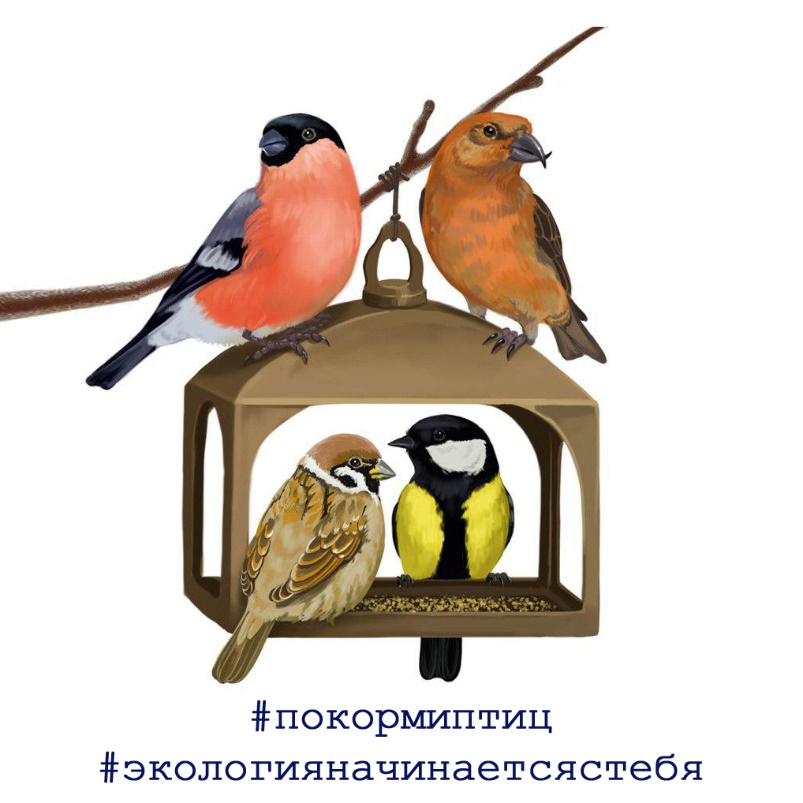 Можно подкармливать птиц салом, мясом, семенами подсолнечника, сушёной рябиной, боярышником, шишками, орехами, зёрнами кукурузы, семенами арбуза, дыни, тыквы, а также сорняков — лебеды, крапивы, чертополоха, репейника. Годятся в корм пшеница, неочищенное просо, ячмень, крупы — перловая и овсяная, даже плотные овсяные хлопья.«Важно помнить, что в стремлении помочь птицам главное — не навредить. Необходимо не кормить птиц, а именно подкармливать.